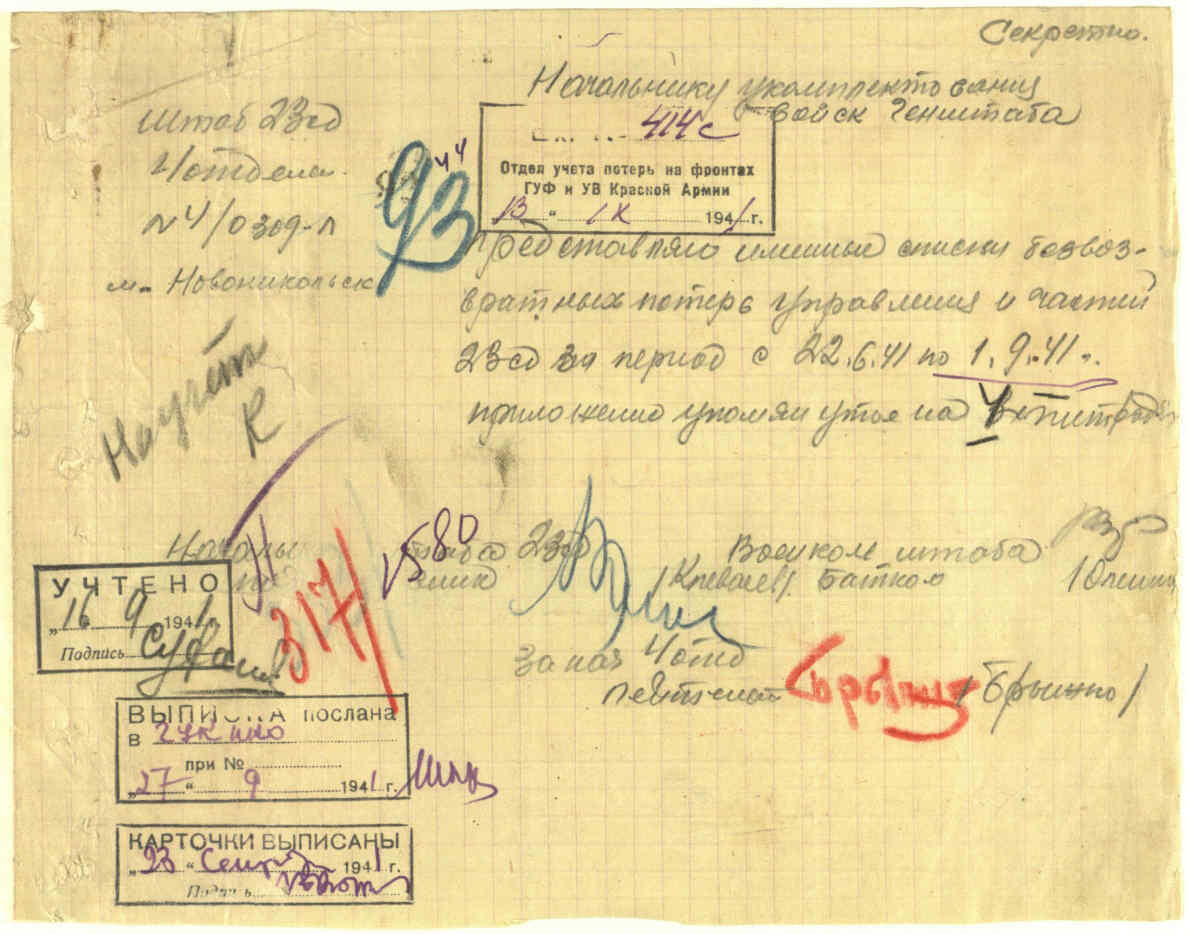 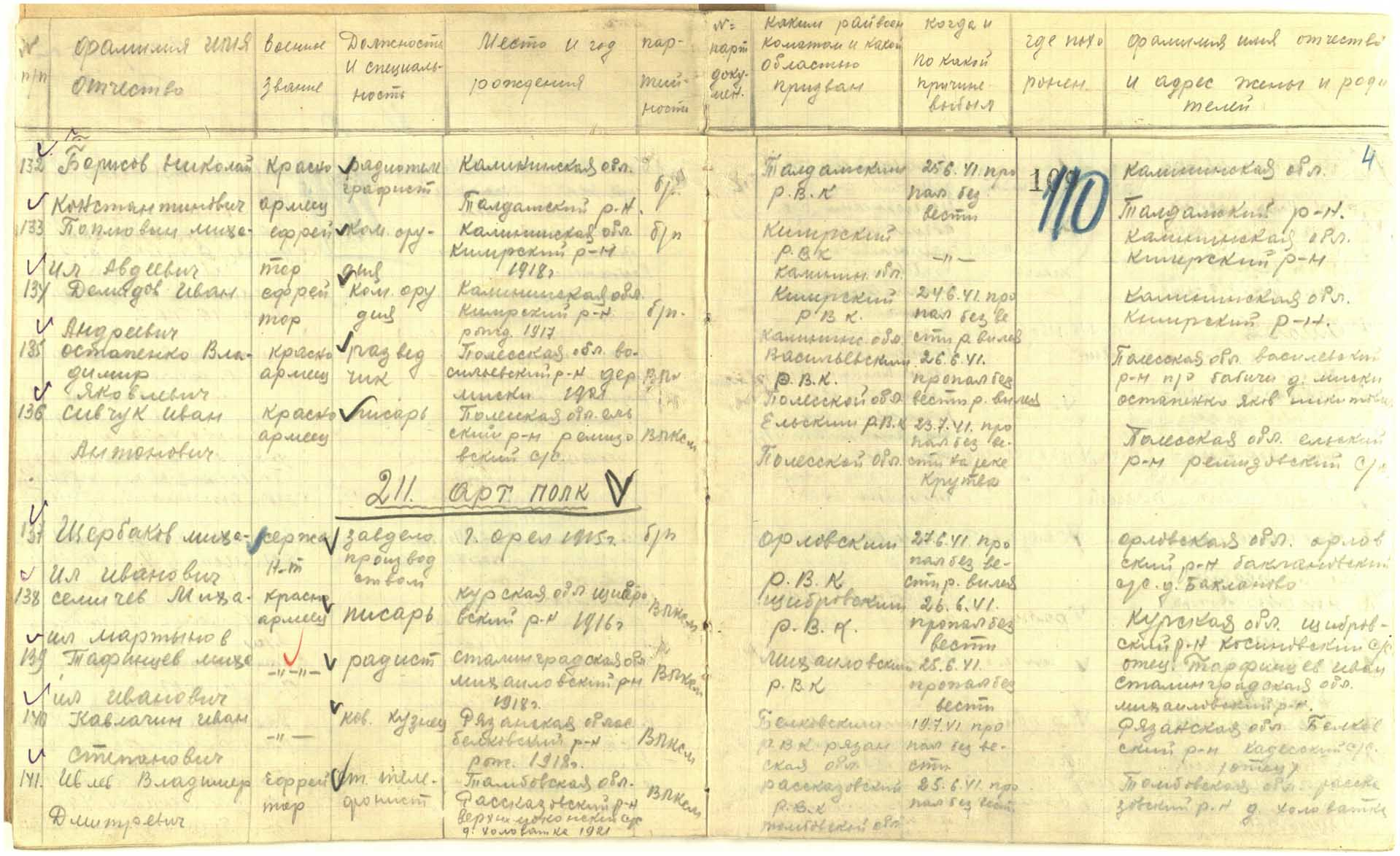 Информация из донесения о безвозвратных потерях Фамилия	Тафинцев	Имя	Михаил	Отчество	Иванович	Дата рождения/Возраст	__.__.1918	Место рождения	Сталинградская обл., Михайловский р-н	Дата и место призыва	Михайловский РВК, Сталинградская обл., Михайловский р-н	Последнее место службы	23 СД	Воинское звание	красноармеец	Причина выбытия	пропал без вести	Дата выбытия	25.06.1941	Название источника информации	ЦАМО	Номер фонда источника информации	58	Номер описи источника информации	818884	Номер дела источника информации	26